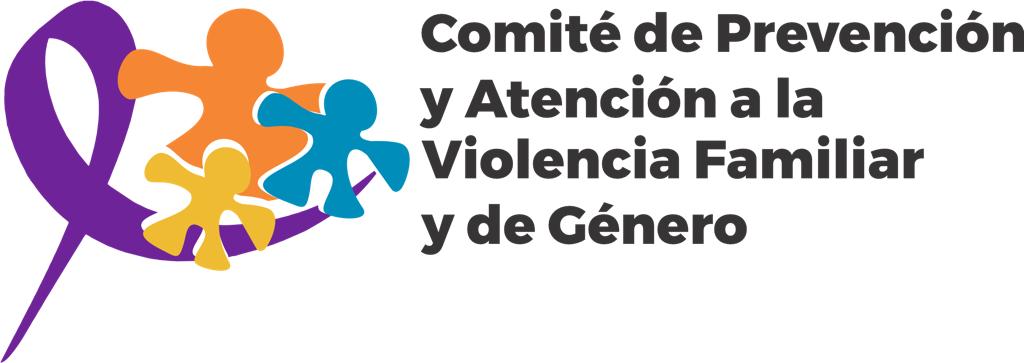 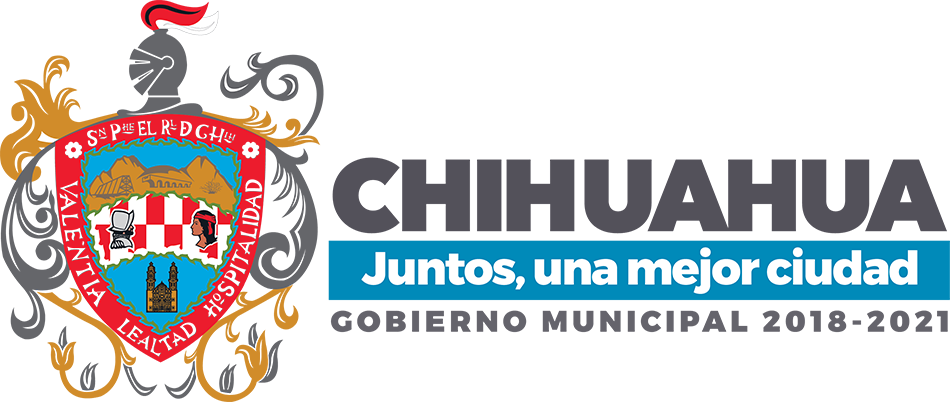 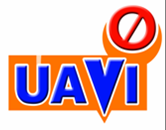 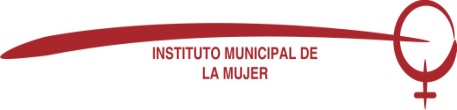 UNIDAD DE ATENCIÓN A LA VIOLENCIA FAMILIARINFORME ESTADÍSTICOFEBRERO  2021                                                                     Chihuahua Chih., 24 de marzo 2021Atenciones realizadas en el mes de FEBRERO       TOTAL       TOTALENTEVISTAS EXPLORATORIASENTEVISTAS EXPLORATORIAS52CASOS atendidos en el mesCASOS atendidos en el mes69PERSONAS atendidas por primera vez en el mesPERSONAS atendidas por primera vez en el mes85PERSONAS atendidas con expedientePERSONAS atendidas con expediente274INTERVENCIONESINTERVENCIONES1082Resultado de los casos en el mes    TOTAL    TOTALCasos cerrados por situación estableCasos cerrados por situación estable  0Casos terminados en el área legalCasos terminados en el área legal 10REPORTE HISTÓRICO    TOTAL    TOTALCASOS atendidos de diciembre de 2005 a febrero del 2021CASOS atendidos de diciembre de 2005 a febrero del 202117,595PERSONAS atendidas por primera vez de diciembre 2005 a febrero 2021PERSONAS atendidas por primera vez de diciembre 2005 a febrero 202122,973INTERVENCIONES de enero 2015 a febrero 2021INTERVENCIONES de enero 2015 a febrero 2021206,029REPORTE HISTÓRICOTOTALTOTALCasos cerrados por situación estable de enero 2012 a febrero 2021Casos cerrados por situación estable de enero 2012 a febrero 20211027Casos terminados en el área legal de enero 2012 a febrero 2021 Casos terminados en el área legal de enero 2012 a febrero 2021 2092INTERVENCIONESINTERVENCIONESINTERVENCIONESINTERVENCIONESINTERVENCIONESINTERVENCIONESINTERVENCIONESINTERVENCIONESINTERVENCIONESINTERVENCIONESINTERVENCIONESINTERVENCIONESINTERVENCIONES / CASOS NUEVOS DEL MES DE FEBRERO 2021INTERVENCIONES / CASOS NUEVOS DEL MES DE FEBRERO 2021INTERVENCIONES / CASOS NUEVOS DEL MES DE FEBRERO 2021INTERVENCIONES / CASOS NUEVOS DEL MES DE FEBRERO 2021INTERVENCIONES / CASOS NUEVOS DEL MES DE FEBRERO 2021INTERVENCIONES / CASOS NUEVOS DEL MES DE FEBRERO 2021INTERVENCIONES / CASOS NUEVOS DEL MES DE FEBRERO 2021INTERVENCIONES / CASOS NUEVOS DEL MES DE FEBRERO 2021INTERVENCIONES / CASOS NUEVOS DEL MES DE FEBRERO 2021INTERVENCIONES / CASOS NUEVOS DEL MES DE FEBRERO 2021INTERVENCIONES / CASOS NUEVOS DEL MES DE FEBRERO 2021INTERVENCIONES / CASOS NUEVOS DEL MES DE FEBRERO 2021PERSONAS ATENDIDASPERSONAS ATENDIDASPERSONAS ATENDIDASPERSONAS AGRESORASPERSONAS AGRESORASPERSONASVÍCTIMASPERSONASVÍCTIMASPERSONASVÍCTIMASOTRASOTRASTOTALTOTALPERSONAS ATENDIDASPERSONAS ATENDIDASPERSONAS ATENDIDAS181867676713139898INTERVENCIÓN DE CADA UNA DE LAS ÁREASINTERVENCIÓN DE CADA UNA DE LAS ÁREASINTERVENCIÓN DE CADA UNA DE LAS ÁREASINTERVENCIÓN DE CADA UNA DE LAS ÁREASINTERVENCIÓN DE CADA UNA DE LAS ÁREASINTERVENCIÓN DE CADA UNA DE LAS ÁREASINTERVENCIÓN DE CADA UNA DE LAS ÁREASINTERVENCIÓN DE CADA UNA DE LAS ÁREASINTERVENCIÓN DE CADA UNA DE LAS ÁREASINTERVENCIÓN DE CADA UNA DE LAS ÁREASINTERVENCIÓN DE CADA UNA DE LAS ÁREASINTERVENCIÓN DE CADA UNA DE LAS ÁREASAPOYO PSICOLÓGICOAPOYO PSICOLÓGICOAPOYO PSICOLÓGICOAPOYO TRABAJO SOCIALAPOYO TRABAJO SOCIALAPOYO TRABAJO SOCIALAPOYO LEGALAPOYO LEGALAPOYO LEGALAPOYO RECEPCIÓNAPOYO RECEPCIÓNAPOYO RECEPCIÓNINTERVENCIÓN CON AGRESORESINTERVENCIÓN CON VÍCTIMASOTROSINTERVENCIÓN CON AGRESORESINTERVENCIÓN CON VÍCTIMASOTROSINTERVENCIÓN CON AGRESORESINTERVENCIÓN CON VÍCTIMASOTROSINTERVENCIÓN CON AGRESORESINTERVENCIÓN CON VÍCTIMASOTROS5247161464680000363636363636727272000INTERVENCIONES / CASOS ANTERIORES (Que ya cuentan con expediente)INTERVENCIONES / CASOS ANTERIORES (Que ya cuentan con expediente)INTERVENCIONES / CASOS ANTERIORES (Que ya cuentan con expediente)INTERVENCIONES / CASOS ANTERIORES (Que ya cuentan con expediente)INTERVENCIONES / CASOS ANTERIORES (Que ya cuentan con expediente)INTERVENCIONES / CASOS ANTERIORES (Que ya cuentan con expediente)INTERVENCIONES / CASOS ANTERIORES (Que ya cuentan con expediente)INTERVENCIONES / CASOS ANTERIORES (Que ya cuentan con expediente)INTERVENCIONES / CASOS ANTERIORES (Que ya cuentan con expediente)INTERVENCIONES / CASOS ANTERIORES (Que ya cuentan con expediente)INTERVENCIONES / CASOS ANTERIORES (Que ya cuentan con expediente)INTERVENCIONES / CASOS ANTERIORES (Que ya cuentan con expediente)PERSONAS ATENDIDASPERSONAS ATENDIDASPERSONAS ATENDIDASPERSONAS AGRESORASPERSONAS AGRESORASPERSONASVÍCTIMASPERSONASVÍCTIMASPERSONASVÍCTIMASOTRASOTRASTOTALTOTALPERSONAS ATENDIDASPERSONAS ATENDIDASPERSONAS ATENDIDAS48482262262262424298298Hombres46HombresHombres0Mujeres2MujeresMujeres224Mujeres menores de edad0Mujeres menores de edadMujeres menores de edad1Hombres menores de edad0Hombres menores de edadHombres menores de edad0Mujeres adultas mayores0Mujeres adultas mayoresMujeres adultas mayores1Hombres adultos mayores0Hombres adultos mayoresHombres adultos mayores0INTERVENCIÓN DE CADA UNA DE LAS ÁREASINTERVENCIÓN DE CADA UNA DE LAS ÁREASINTERVENCIÓN DE CADA UNA DE LAS ÁREASINTERVENCIÓN DE CADA UNA DE LAS ÁREASINTERVENCIÓN DE CADA UNA DE LAS ÁREASINTERVENCIÓN DE CADA UNA DE LAS ÁREASINTERVENCIÓN DE CADA UNA DE LAS ÁREASINTERVENCIÓN DE CADA UNA DE LAS ÁREASINTERVENCIÓN DE CADA UNA DE LAS ÁREASINTERVENCIÓN DE CADA UNA DE LAS ÁREASINTERVENCIÓN DE CADA UNA DE LAS ÁREASINTERVENCIÓN DE CADA UNA DE LAS ÁREASAPOYO PSICOLÓGICOAPOYO PSICOLÓGICOAPOYO PSICOLÓGICOAPOYO TRABAJO SOCIALAPOYO TRABAJO SOCIALAPOYO TRABAJO SOCIALAPOYO LEGALAPOYO LEGALAPOYO LEGALAPOYO RECEPCIÓNAPOYO RECEPCIÓNAPOYO RECEPCIÓNINTERVENCIÓN CON AGRESORESINTERVENCIÓN CON VÍCTIMASOTROSINTERVENCIÓN CON AGRESORESINTERVENCIÓN CON VÍCTIMASOTROSINTERVENCIÓN CON AGRESORESINTERVENCIÓN CON VÍCTIMASOTROSINTERVENCIÓN CON AGRESORESINTERVENCIÓN CON VÍCTIMASOTROS17613244610576362214453818181808080715715715626262Total de intervenciones: 1082PERSONAS ATENDIDASUAVI SURUAVI NORTEUAVI RIBERAS DE SACRAMENTOTOTALAgresores612018Víctimas3136067PERSONAS AGRESORASPERSONAS AGRESORASPERSONAS AGRESORASPERSONAS AGRESORASPERSONAS AGRESORASHombres611017Mujeres0101NIÑAS, NIÑOS Y ADOLESCENTESNIÑAS, NIÑOS Y ADOLESCENTESNIÑAS, NIÑOS Y ADOLESCENTESNIÑAS, NIÑOS Y ADOLESCENTESNIÑAS, NIÑOS Y ADOLESCENTESHombres0000Mujeres0000PERSONAS VÍCTIMASPERSONAS VÍCTIMASPERSONAS VÍCTIMASPERSONAS VÍCTIMASPERSONAS VÍCTIMASHombres0000Mujeres3033063NIÑAS, NIÑOS Y ADOLESCENTESNIÑAS, NIÑOS Y ADOLESCENTESNIÑAS, NIÑOS Y ADOLESCENTESNIÑAS, NIÑOS Y ADOLESCENTESNIÑAS, NIÑOS Y ADOLESCENTESHombres0000Mujeres0202PERSONA ADULTA MAYORPERSONA ADULTA MAYORPERSONA ADULTA MAYORPERSONA ADULTA MAYORPERSONA ADULTA MAYORHombres0000Mujeres1102FACTORES DETONANTES DEL EPISODIO DE VIOLENCIA FAMILIARUAVI SURUAVI NORTEUAVI  RIBERAS DE SACRAMENTOTOTALFACTORES DETONANTES DEL EPISODIO DE VIOLENCIA FAMILIARUAVI SURUAVI NORTEUAVI  RIBERAS DE SACRAMENTOTOTALHerederos de la violencia132033Creencias (Cultural)324036Drogas0000Alcohol0000Estrés 0000TOTAL3336069Víctimas no AtendidasUAVI SURUAVI NORTEUAVI  RIBERAS DE SACRAMENTOTOTALVíctimas no AtendidasUAVI SURUAVI NORTEUAVI  RIBERAS DE SACRAMENTOTOTALVíctimas No Atendidas2002No acudió a citatorio0000No se localizó en domicilio0000No atendió llamada0000Persona menor de edad1001Persona adulta mayor0000Cita programada1001
TIPO DE VIOLENCIAUAVI SURUAVI NORTEUAVI  RIBERAS DE SACRAMENTOTOTAL
TIPO DE VIOLENCIAUAVI SURUAVI NORTEUAVI  RIBERAS DE SACRAMENTOTOTALViolencia Psicológica3336069Violencia Física1622038Violencia Sexual713020Violencia Económica2327050Violencia Patrimonial1315028PROCEDENCIA DE LOS CASOSUAVI SURUAVI NORTEUAVI  RIBERAS DE SACRAMENTOTOTALJuez Calificador0000Externo1525040Dpto. Trabajo Social0000Fiscalía0101Defensoría Pub.0101CAVIM1001CEJUM179026IMMujeres0000Operativo0000Otros0000TOTAL3336069PARENTESCOUAVI SURUAVI NORTEUAVI  RIBERAS DE SACRAMENTOTOTALCónyuge hombre - mujer712019Cónyuge mujer -hombre2002Ex cónyuge hombre- mujer3609Unión Libre hombre - mujer4004Ex unión libre hombre-mujer1212024Novio-novia0000Ex Novio – novia3205Ex novia - novio0000Hija – madre0000Hija – padre0000Hijo – padre0000Hijo – madre0000Padre – Hija0000Padre - Hijo0000Madre-hijo0000Madre-hija1203Hermana- Hermana0000Hermano - Hermana1102Otros0101TOTAL3336069DESGLOSE DE VIOLENCIA DIRIGIDA DE HIJOS (AS) A PADRES O MADRESUAVI SURUAVI NORTEUAVI  RIBERAS DE SACRAMENTOTOTALMayores de edadMayores de edadMayores de edadMayores de edadMayores de edadHombres 0000Mujeres0000Violencia Psicológica 0000Violencia Física0000Violencia económica0000Violencia patrimonial0000Herederos de violencia 0000Desarrollo de creencias0000Menores de edadMenores de edadMenores de edadMenores de edadMenores de edadHombre 0000Mujeres0000Violencia psicológica 0000Violencia Física 0000Problemas de adicción0000Desarrollo de creencias0000PENSIÓN ALIMENTICIA INICIADA EN EL MES DE FEBRERO 2021PENSIÓN ALIMENTICIA INICIADA EN EL MES DE FEBRERO 2021PENSIÓN ALIMENTICIA INICIADA EN EL MES DE FEBRERO 2021PENSIÓN ALIMENTICIA INICIADA EN EL MES DE FEBRERO 2021UAVI SURUAVI NORTEUAVI  RIBERAS DE SACRAMENTOTOTALUAVI SURUAVI NORTEUAVI  RIBERAS DE SACRAMENTOTOTAL0000PENSIONES DEPOSITADAS EN UAVIPENSIONES DEPOSITADAS EN UAVIPENSIONES DEPOSITADAS EN UAVIPENSIONES DEPOSITADAS EN UAVIUAVI SURUAVI NORTEUAVI  RIBERAS DE SACRAMENTOTOTALUAVI SURUAVI NORTEUAVI  RIBERAS DE SACRAMENTOTOTAL812020CANALIZACIONES EXTERNASUAVI NORTEUAVI NORTEUAVI SURUAVI SURUAVI RIBERAS DE SACRAMENTOUAVI RIBERAS DE SACRAMENTOTOTALTOTALCANALIZACIONES EXTERNASPERSONA AGRESORAPERSONA VICTIMAPERSONA AGRESORAPERSONA VICTIMAPERSONA AGRESORAPERSONA VICTIMAPERSONA AGRESORAPERSONA VICTIMATratamiento psicológico individual0300500035Tratamiento psicológico grupal00000000Grupo A.A00000000Fiscalía General del Estado00000000Centro de Justicia para las Mujeres060500011Defensoría Pública 00000000Bufette Jurídico Gratuito10000010Procuraduría de asistencia jurídica y social (PAJS)00000000Centro de Rehabilitación00000000Psiquiátrico00000000Acompañante solidaria00000000Albergue00000000Refugio00020002Juzgados07000007Registro Civil00000000Registro Público de la Propiedad00000000Escuela para padres00000000TOTAL14301200155CANALIZACIONES INTERNAS (U.A.V.I)UAVI SURUAVI SURUAVI NORTEUAVI NORTEUAVI RIBERAS DE SACRAMENTOUAVI RIBERAS DE SACRAMENTOTOTALTOTALCANALIZACIONES INTERNAS (U.A.V.I)PERSONA AGRESORAPERSONA VICTIMAPERSONA AGRESORAPERSONA VICTIMAPERSONA AGRESORAPERSONA VICTIMAPERSONA AGRESORAPERSONA VICTIMAÁrea de Psicología19319600389Área de Trabajo Social2052611004616Área legal 01762200639TOTAL39255139009064COLONIAS DONDE SE PRESENTARON LOS CASOS DE VIOLENCIA COLONIAS DONDE SE PRESENTARON LOS CASOS DE VIOLENCIA COLONIAS DONDE SE PRESENTARON LOS CASOS DE VIOLENCIA COLONIAS DONDE SE PRESENTARON LOS CASOS DE VIOLENCIA COLONIAS DONDE SE PRESENTARON LOS CASOS DE VIOLENCIA COLONIAS DONDE SE PRESENTARON LOS CASOS DE VIOLENCIA COLONIAS DONDE SE PRESENTARON LOS CASOS DE VIOLENCIA COLONIAS DONDE SE PRESENTARON LOS CASOS DE VIOLENCIA COLONIAS DONDE SE PRESENTARON LOS CASOS DE VIOLENCIA COLONIAS DONDE SE PRESENTARON LOS CASOS DE VIOLENCIA COLONIAS DONDE SE PRESENTARON LOS CASOS DE VIOLENCIA U.A.V.I NORTEU.A.V.I NORTEU.A.V.I NORTEU.A.V.I SURU.A.V.I SURU.A.V.I SURU.A.V.I RIBERAS DE SACRAMENTOU.A.V.I RIBERAS DE SACRAMENTOU.A.V.I RIBERAS DE SACRAMENTO120 ANIVERSARIO213 DE MAYO21RIBERAS DE SACRAMENTO02CDP122 DE OCTUBRE1TOTALTOTAL03CHIHUAHUA 200013ALDAMA14EL SAUZ14AVÍCOLA I15IGNACIO ALLENDE25CERRO DE LA CRUZ16LADERAS16CERRO GRANDE17LAS ALDABAS17CUAUHTÉMOC18LÁZARO CÁRDENAS18EJIDO SACRAMENTO19LOS ARROYOS19FRACC. AQUILES SERDÁN110LOS CAFETALES110GRANJA SANTA ELENA111NUEVO TRIUNFO111INDEPENDENCIA112PRADO SUR112JARDINES DE ORIENTE113QUINTAS BALBOA113JUNTA DE LOS RÍOS114QUINTAS CAROLINAS114LADERAS DE SAN GUILLERMO115REVOLUCIÓN415LEALTAD116RIBERAS DE SACRAMENTO616LOS LLANOS117SANTO NIÑO117MÁRMOL118URBI VILLAS DEL REY118PLAN DE AYALA119VILLA DEL REY119POPULAR120VILLA NUEVA420PRADERAS DEL SUR121VIRREYES II ETAPA121PUNTA ORIENTE122VISTAS DEL NORTE222RENOVACIÓN1TOTALTOTAL3623ROSARIO124SAN GUILLERMO325SOL DE ORIENTE126UNIDAD PROLETARIA327VILLA JUÁREZ128VISTA HERMOSA1TOTALTOTAL33REPORTE DEL MES DE FEBRERO 2021REPORTE DEL MES DE FEBRERO 2021REPORTE DEL MES DE FEBRERO 2021REPORTE DEL MES DE FEBRERO 2021REPORTE DEL MES DE FEBRERO 2021REPORTE DEL MES DE FEBRERO 2021POLICÍA Y TRABAJO SOCIALPOLICÍA Y TRABAJO SOCIALPOLICÍA Y TRABAJO SOCIALPOLICÍA Y TRABAJO SOCIALPOLICÍA Y TRABAJO SOCIALPOLICÍA Y TRABAJO SOCIALUAVI NORTEUAVI SURUAVI Riberas de SacramentoUAVI Jardines de OrienteTOTALEntrevistas Iniciales en el domicilio01001Seguimiento de casos vía domiciliaria 849200176Seguimiento de casos vía telefónica12200032Atención telefónica 490013Visitas colaterales 960015Orientaciones3140017Atención directa54009ACOMPAÑAMIENTOSACOMPAÑAMIENTOSACOMPAÑAMIENTOSACOMPAÑAMIENTOSACOMPAÑAMIENTOSACOMPAÑAMIENTOSFiscalía General del Estado00000Procuraduría de Protección de Niños, Niñas y Adolescentes00000Centro de Justicia para las Mujeres00000Juzgados Civiles y Familiares00000Otros01001TRASLADOS TRASLADOS TRASLADOS TRASLADOS TRASLADOS TRASLADOS Domiciliarios13004Juzgados Civiles y Familiares5110016RCP00000Centro de Justicia para las Mujeres20002Fiscalía General del Estado00000Registro Civil00000Procuraduría de Protección de Niñas, Niños y Adolescentes00000Hospital00000Comandancia550010Otros26008GESTIONES31004ENTREGA DE CITATORIOS UAVI21170038APOYO PARA RETIRAR PERTENENCIAS01001ARRESTOS00000RETIRO DE PERSONA DEL DOMICILIO10001REQUERIMIENTO DE NIÑOS Y NIÑAS11002ENTREGA O RECEPCIÓN DE DOCUMENTOS10001APOYO RCP00000OTROS APOYOS00000TOTAL15919200351REPORTE DE LOS SEGUIMIENTOS DE CASOS REALIZADOS EN EL MES DE FEBRERO 2021REPORTE DE LOS SEGUIMIENTOS DE CASOS REALIZADOS EN EL MES DE FEBRERO 2021REPORTE DE LOS SEGUIMIENTOS DE CASOS REALIZADOS EN EL MES DE FEBRERO 2021REPORTE DE LOS SEGUIMIENTOS DE CASOS REALIZADOS EN EL MES DE FEBRERO 2021REPORTE DE LOS SEGUIMIENTOS DE CASOS REALIZADOS EN EL MES DE FEBRERO 2021CASOS DE RESERVAUAVI 0SURUAVI NORTEUAVI  RIBERAS DE SACRAMENTOTOTALNo desea apoyo0000Cambio de domicilio0000Sin datos para localizar0000Seguimientos sin respuesta1001TOTAL1001CASOS CERRADOSUAVI SURUAVI NORTE UAVI  RIBERAS DE SACRAMENTOTOTALFallecimiento0000Situación estable0000TOTAL0000REPORTE DE CASOS ATENDIDOS DE NO VIOLENCIAREPORTE DE CASOS ATENDIDOS DE NO VIOLENCIAREPORTE DE CASOS ATENDIDOS DE NO VIOLENCIAREPORTE DE CASOS ATENDIDOS DE NO VIOLENCIAREPORTE DE CASOS ATENDIDOS DE NO VIOLENCIAREPORTE DE CASOS ATENDIDOS DE NO VIOLENCIAREPORTE DE CASOS ATENDIDOS DE NO VIOLENCIAREPORTE DE CASOS ATENDIDOS DE NO VIOLENCIAREPORTE DE CASOS ATENDIDOS DE NO VIOLENCIAREPORTE DE CASOS ATENDIDOS DE NO VIOLENCIAUAVI    SURUAVI NORTEUAVI NORTEUAVI RIBERAS DE SACRAMENTOTOTALTOTALCASOS ATENDIDOSCASOS ATENDIDOSCASOS ATENDIDOSCASOS ATENDIDOS000000PERSONAS ATENDIDASPERSONAS ATENDIDASPERSONAS ATENDIDASPERSONAS ATENDIDAS000000MOTIVO DE ATENCIÓNMOTIVO DE ATENCIÓNMOTIVO DE ATENCIÓNMOTIVO DE ATENCIÓNMOTIVO DE ATENCIÓNMOTIVO DE ATENCIÓNMOTIVO DE ATENCIÓNMOTIVO DE ATENCIÓNMOTIVO DE ATENCIÓNMOTIVO DE ATENCIÓNConflicto familiarConflicto familiarConflicto familiarConflicto familiar000000Trámite legalTrámite legalTrámite legalTrámite legal000000Problema entre ex parejasProblema entre ex parejasProblema entre ex parejasProblema entre ex parejas000000OtrosOtrosOtrosOtros000000TOTAL TOTAL TOTAL TOTAL 000000PROCEDENCIAPROCEDENCIAPROCEDENCIAPROCEDENCIAPROCEDENCIAPROCEDENCIAPROCEDENCIAPROCEDENCIAPROCEDENCIAPROCEDENCIAJuez calificadorJuez calificadorJuez calificadorJuez calificador000000ExternoExternoExternoExterno000000Trabajo SocialTrabajo SocialTrabajo SocialTrabajo Social000000FiscalíaFiscalíaFiscalíaFiscalía000000IMMUJERESIMMUJERESIMMUJERESIMMUJERES000000CAVIMCAVIMCAVIMCAVIM000000CEJUM CEJUM CEJUM CEJUM 000000CAPPSICAPPSICAPPSICAPPSI000000Defensoría públicaDefensoría públicaDefensoría públicaDefensoría pública000000OperativoOperativoOperativoOperativo000000OtrosOtrosOtrosOtros000000TOTAL TOTAL TOTAL TOTAL 000000CANALIZACIONES EXTERNAS CASOS DE NO VIOLENCIA UAVI SURUAVI SURUAVI NORTEUAVI NORTEUAVI  RIBERAS DE SACRAMENTOUAVI  RIBERAS DE SACRAMENTOTOTALTOTALCANALIZACIONES EXTERNAS CASOS DE NO VIOLENCIA PERSONA INFRACTORAPERSONA USUARIAPERSONA INFRACTORAPERSONA USUARIAPERSONA INFRACTORAPERSONA USUARIAPERSONA INFRACTORAPERSONA USUARIABufette Jurídico Gratuito00000000Centro de Rehabilitación00000000Defensoría Publica00000000Fiscalía00000000PANNA00000000Tratamiento en grupo A.A00000000Tratamiento psicológico en grupo 00000000Tratamiento psicológico individual00000000Departamento de trabajo social00000000Psiquiátrico00000000Otros00000000TOTAL 00000000CANALIZACIONES INTERNAS CASOS DE NO VIOLENCIAUAVI SURUAVI SURUAVI NORTEUAVI NORTEUAVI  RIBERAS DE SACRAMENTOUAVI  RIBERAS DE SACRAMENTOTOTALTOTALCANALIZACIONES INTERNAS CASOS DE NO VIOLENCIAPERSONA INFRACTORAPERSONA USUARIAPERSONA INFRACTORAPERSONA USUARIAPERSONA INFRACTORAPERSONA USUARIAPERSONA INFRACTORAPERSONA USUARIAÁrea de Psicología00000000Área de Trabajo Social00000000Área legal UAVI00000000TOTAL00000000REPORTE DEL ÁREA JURÍDICAREPORTE DEL ÁREA JURÍDICAREPORTE DEL ÁREA JURÍDICAREPORTE DEL ÁREA JURÍDICAREPORTE DEL ÁREA JURÍDICAFEBRERO 2021FEBRERO 2021FEBRERO 2021FEBRERO 2021FEBRERO 2021PROCEDIMIENTOSZONA NORTEZONA     SURZONA   RIBERAS DE SACRAMENTO  TOTALPROCEDIMIENTOSZONA NORTEZONA     SURZONA   RIBERAS DE SACRAMENTO  TOTAL1) NO. DE JUICIOS INICIADOSJuicios iniciados en el Sistema Tradicional1203Juicios iniciados en el Nuevo Sistema115016NO. DE PROMOCIONES711220ASISTENCIA A JUZGADO1313127NOTIFICACIONES PERSONALES3306REVISIÓN DE EXPEDIENTES EN JUZGADOS5319REVISIÓN DE EXPEDIENTES EN CONSULTA REMOTA99495153EMPLAZAMIENTOSJuicios iniciados en el Sistema Tradicional0000Juicios iniciados en el Nuevo Sistema0000DESAHOGO DE AUDIENCIAS82010ENTREVISTAS EXPLORATORIAS3104PROMOCIONES VERBALES831039NO. DE PROMOCIONES EN LA FISCALÍA0000CASOS TERMINADOS82010ASESORÍAS68631132GESTORÍAS ANTE OTRAS DEPENDENCIAS5534291ASESORÍA VÍA TELEFÓNICA4427475SEGUIMIENTO DE CASO VÍA TELEFÓNICA57532112CONVENIOS INTERNOS0000RECONVENCIONES0000OTROS85492136TOTAL475348208431) TIPO DE PROCEDIMIENTOZONA NORTEZONA SURZONA RIBERAS DE SACRAMENTO  TOTALPENSIÓN ALIMENTICIA0101CONTROVERSIAS FAMILIARES4307DIVORCIO VOLUNTARIO 1001DIVORCIO CONTENCIOSO 1102EJECUCIÓN DE SENTENCIA 5005PERDIDA DE LA PATRIA POTESTAD0000NULIDAD 0000JURISDICCIONES VOLUNTARIAS 1203RECONOCIMIENTO DE HIJOS E HIJAS 0000TOTAL127019Juicios en seguimientoUAVI NORTEUAVI NORTEUAVI SURUAVI SURUAVI RIBERAS DE SACRAMENTOUAVI RIBERAS DE SACRAMENTOTOTALJuicios en seguimientoJuicios del sistema tradicionalJuicios nuevo sistemaJuicios del sistema tradicionalJuicios nuevo sistemaJuicios del sistema tradicionalJuicios nuevo sistemaTOTALJuicios en seguimientoJuicios del sistema tradicionalJuicios nuevo sistemaJuicios del sistema tradicionalJuicios nuevo sistemaJuicios del sistema tradicionalJuicios nuevo sistemaTOTALJuicios en seguimiento301784510205360Juicios en seguimiento301784510205360CASOS TERMINADOS (Tipo de procedimiento)CASOS TERMINADOS (Tipo de procedimiento)CASOS TERMINADOS (Tipo de procedimiento)CASOS TERMINADOS (Tipo de procedimiento)CASOS TERMINADOS (Tipo de procedimiento)UAVI NORTEUAVI SURUAVI RIBERAS DE SACRAMENTOTOTALDesechado1001Inscripción en el Registro Civil0000Caducidad1001Sentencia1001Desistimiento0101Satisfacción de las partes1102Revocación2002Muerte de las partes2002Total82010Emplazamientos y/o notificaciones realizadasNo logradas por; 0000*Sentencias favorables2103Sentencias condenatorias0000*Sentencias favorables*Sentencias favorables*Sentencias favorablesU.A.V.I NorteU.A.V.I SurU.A.V.I  RIBERAS DE SACRAMENTOSENTENCIA. DIVORCIO CONTENCIOSO (SENTENCIA CONDENATORIA FAVORABLE A LA USUARIA) Disolución del matrimonio.Guarda y custodia de una niña para la madre.Pensión alimenticia de 1 salario mínimo diario.Se niega régimen de convivencias debido a la violencia ejercido contra la niña.Se ordena que la madre, el padre y la niña reciban tratamiento psicológico.  Disolución del vínculo matrimonial,(separación de bienes ) ambas partes  conservan la patria potestad,  la guardia y custodia , para la usuaria, se fijan convivencias del menor con el padre, se pacta pensión alimenticia del 25%--SATISFACCIÓN DE LAS PARTES.  EJECUCIÓN DE SENTENCIA. Nuevo oficio de pensión alimenticia con cantidad actualizada según incremento del salario mínimo. ----Otras actividades:FechaActividad--------